КАЛУСЬКА МІСЬКА РАДАУПРАВЛІННЯ СОЦІАЛЬНОГО ЗАХИСТУ НАСЕЛЕННЯВул. М.Євшана, 9,   м. Калуш  Івано-Франківської області,  77300,  код в ЄДРПОУ: 03193318e-mail: soc_kalush@ukr.net,    тел./факс: (03472) 6-67-23,   тел. (03472) 6-67-2411.03.2022  № 01-17/1069/01						ЗВІТуправління соціального захисту населення Калуської міської радипро обсяг та  структуру бюджетних коштів  у лютому 2022 рокуНачальник  управління                                Любов ФЕДОРИШИН№ з/п                    За рахунок коштів з Державного бюджету                    За рахунок коштів з Державного бюджетуКошторис станом на 01.03.2022 р. (грн.)1.2501230Виплата пільг і житлових субсидій громадянкам на оплату ЖКП у грошовій формі 6 933 860,402.0813050Пільгове  медичне обслуговування осіб, які постраждали внаслідок Чорнобильської катастрофи85 6003.0813090Видатки на поховання учасників бойових дій та осіб з інвалідністю внаслідок  війни116 6004.2501030Виплата деяких видів допомог, компенсацій, грошового забезпечення та оплата послуг окремим категоріям населення18 562 339,4252501130Заходи із соціального захисту дітей, сімей, жінок та інших найбільш вразливих категорій населення 36 21662501150Щорічна разова грошова допомога ветеранам війни та жертвам нацистських переслідувань-72501200Соціальний захист громадян, які постраждали від аварії на ЧАЕС1 210 25382507030Заходи із соціальної, трудової та професійної реабілітації осіб з інвалідністю6 49092501700Надання одноразової допомоги особам, які стала особами з інвалідністю внаслідок поранення  під час участі в АТО-102501160Довічні  державні іменні стипендії громадянам України, які зазнали переслідувань за правозахисну діяльність24 301112501480Надання щомісячної  адресної допомоги внутрішньо переміщеним особам для  покриття витрат на проживання, в т. ч і на оплату житлово-комунальних послуг114 815,04122501180Виплата соціальних стипендій студентам (курсантам) вищих навчальних закладів35 767131501040Заходи з психічної реабілітації, соціальної та професійної адаптації учасників АТО та забезпечення постраждалих учасників АТО санаторно-курор тним лікуванням874 911142501570Матеріальна допомога військовослужбовцям, звільненим з військової служби 16 715152507100Реабілітація дітей з інвалідністю 310 000160813221Грошова компенсація за належні для отримання жилі приміщення для осіб з інвалідністю І-ІІ груп, які потребують поліпшення житлових умов-170813242/7Інші заходи у сфері соціального захисту і соціального забезпечення-182501290Забезпечення виконання рішень суду-     За рахунок коштів міського бюджету     За рахунок коштів міського бюджету190813031Надання інших пільг окремим категоріям громадян відповідно до законодавства458 200200813032Надання пільг окремим категоріям громадянам з оплати послуг зв’язку19 200210813033Компенсаційні виплати за пільговий проїзд автомобільним транспортом окремих категорій громадян8 331 500210813035Компенсаційні виплати за пільговий проїзд окремих категорій громадян на залізничному транспорті420 000220813242Заходи у сфері соціального захисту та соціального забезпечення 9 304 500230813160Надання соціальних гарантій  фізичним особам, які надають соціальні послуги громадянам похилого віку…1 803 900240813180Надання пільг  населенню  на ЖКП з місцевого бюджету2 131 000250810180Інша діяльність у сфері державного управління 10 000260813192Соціальний захист ветеранів війни та праці70 000270810160Керівництво і управління у сфері соціального захисту 13 618 433виплата заробітної плати (КЕКВ 2111)10 874 777нарахування на заробітну плату (КЕКВ 2120)1 957 460придбання предметів та товарів (КЕКВ 2210)144 300оплата послуг (КЕКВ 2240)335 000відрядження (КЕКВ 2250)3 588теплопостачання (КЕКВ 2271)40 248оплата водопостачання та водовідведення (КЕКВ 2272)23 499оплата електроенергії (КЕКВ 2273)160 660оплата  інших енергоносіїв та інших комунальних послуг ( КЕКВ 2275)4 071оплата інших послуг (КЕКВ 2800)74 830280810160/7Органи місцевого самоврядування (спец. фонд) ( КЕКВ 3110 )-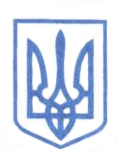 